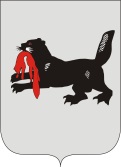 ИРКУТСКАЯ ОБЛАСТЬСЛЮДЯНСКАЯТЕРРИТОРИАЛЬНАЯ ИЗБИРАТЕЛЬНАЯ КОМИССИЯг. СлюдянкаО рассмотрении жалобы кандидата на должность мэра муниципального образования Слюдянский район Сачкова Александра СергеевичаВ Слюдянскую территориальную избирательную комиссию (далее -Слюдянская ТИК) поступила жалоба кандидата на должность мэра муниципального образования Сачкова Александра Сергеевича (вход. № 29 от 06.09.2017 г.) о распространении агитационных материалов кандидатом на должность мэра муниципального образования Должиковым Андреем Владимировичем с нарушением требований, предусмотренных  статьи 9.1 Федерального закона от 12 июня 2002 года N 67-ФЗ "Об основных гарантиях избирательных прав и права на участие в референдуме граждан Российской Федерации" (далее – Федеральный закон).Выборы мэра муниципального образования Слюдянский район назначены решением Думы муниципального образования Слюдянский район от 20 июня 2017 года №33-VI рд на 10 сентября 2017 года.Согласно подпункту "е" пункта 2 статьи 48 Федерального закона  предвыборной агитацией признается осуществляемая в период избирательной кампании деятельность, способствующая созданию положительного или отрицательного отношения избирателей к кандидату, избирательному объединению, выдвинувшему кандидата, список кандидатов.Сроки начала и окончания агитационного периода для различных участников избирательного процесса определены пунктом 1 статьи 49 Федерального закона. В соответствии с указанной правовой нормой агитационный период для кандидата начинается со дня представления кандидатом в избирательную комиссию заявления о согласии баллотироваться.Должиков Андрей Владимирович выдвинут в качестве кандидата на должность мэра муниципального образования Слюдянский район 19 июля 2017 года. Инициатор выдвижения - избирательное объединение  Слюдянское районное местное отделение Партии «ЕДИНАЯ РОССИЯ». Зарегистрирован в качестве кандидата на указанную должность решением Слюдянской ТИК от 28 июля 2017 года за №41/224.Сачков Александр Сергеевич выдвинут в качестве кандидата на должность мэра муниципального образования Слюдянский район 21 июля 2017 года. Инициатор выдвижения - избирательное объединение  Региональное отделение в Иркутской области Политической партии «Гражданская Платформа». Зарегистрирован в качестве кандидата на указанную должность решением Слюдянской ТИК от 2  августа 2017 года за №42/275.Условия выпуска и распространения печатных, аудиовизуальных и иных агитационных материалов регламентированы статьей 54 Федерального закона.В силу пункта 1 статьи 54 Федерального закона кандидаты вправе беспрепятственно распространять печатные, а равно аудиовизуальные и иные агитационные материалы в порядке, установленном законодательством Российской Федерации. Все агитационные материалы должны изготавливаться на территории Российской Федерации.Все печатные и аудиовизуальные агитационные материалы должны содержать наименование, юридический адрес и идентификационный номер налогоплательщика организации (фамилию, имя, отчество лица и наименование субъекта Российской Федерации, района, города, иного населенного пункта, где находится место его жительства), изготовившей (изготовившего) данные материалы, наименование организации (фамилию, имя, отчество лица), заказавшей (заказавшего) их, а также информацию о тираже и дате выпуска этих материалов и указание об оплате их изготовления из средств соответствующего избирательного фонда, фонда референдума (пункт 2 статьи 54 Федерального закона).Экземпляры печатных агитационных материалов или их копии, экземпляры аудиовизуальных агитационных материалов, фотографии или экземпляры иных агитационных материалов до начала их распространения должны быть представлены кандидатом в соответствующую избирательную комиссию, комиссию референдума. Вместе с указанными материалами должны быть также представлены сведения о месте нахождения (об адресе места жительства) организации (лица), изготовившей и заказавшей (изготовившего и заказавшего) эти материалы, и копия документа об оплате изготовления данного предвыборного агитационного материала из соответствующего избирательного фонда (пункт 3 статьи 54 Федерального закона).Уполномоченный представитель по финансовым вопросам Должикова А.В. уведомила Слюдянскую ТИК 28 августа 2017 года (вход. № 28 от 28.08.2017 г.) о печатном агитационном материале «СИЛА РОДНОЙ ЗЕМЛИ!», формат - листовка, изготовленном ООО «Типография «Комсомольская правда» в Иркутске», место нахождения: 664528,  Иркутская область, Иркутский район, рабочий поселок Маркова, ул. Индустриальная, 1. Согласно приложенной копии платежного поручения № 11 от 24.08.2017 г. печатный агитационный материал оплачен из избирательного фонда кандидата до их фактического изготовления.          Комиссией установлено, что в агитационном печатном материале кандидата Должикова А.В. действительно использована совместное изображение кандидата на должность главы Слюдянского муниципального образования Сендзяка Владимира Николаевича и кандидата на должность мэра муниципального образования Слюдянский район Должикова Андрея Владимировича, что является нарушением статьи 48 Федерального закона.Согласно пункта 9.1 статьи 48 Федерального закона при проведении выборов использование в агитационных материалах изображений физического лица допускается только в следующих случаях:а) использование избирательным объединением изображений выдвинутых им на соответствующих выборах кандидатов (в том числе в составе списка кандидатов), включая кандидатов среди неопределенного круга лиц;б) использование кандидатом своих изображений, в том числе среди неопределенного круга лиц.Статьей 39 Федерального закона определено, что все кандидаты обладают равными правами и несут равные обязанности, за исключением случаев, установленных настоящим Федеральным законом.Слюдянской ТИК было внесено представление кандидату Должикову А.В. от 29 августа 2017 года с требованием не допускать распространение изготовленной с нарушением избирательного законодательства листовке «СИЛА РОДНОЙ ЗЕМЛИ» и уничтожении полного объема тиража указанного агитационного печатного материала.       На основании вышеизложенного, в соответствии со статьей 48 Федерального закона № 67-ФЗ от 12 июня 2002 года «Об основных гарантиях избирательных прав и права на участие в референдуме граждан Российской Федерации», Слюдянская территориальная избирательная комиссияРЕШИЛА:1. Признать обоснованной жалобу кандидата на должность мэра муниципального образования Слюдянский район Сачкова Александра  Сергеевича о распространении  кандидатом на должность мэра муниципального образования Должиковым Андреем Владимировичем, изготовленного  с нарушением требований избирательного законодательства печатного агитационного материала - листовке «СИЛА РОДНОЙ ЗЕМЛИ»,  тираж – 7500 экземпляров, дата выхода – 28.08.2017 г., ООО «Типография «Комсомольская правда» в Иркутске», место нахождения: 664528,  Иркутская область, Иркутский район, рабочий поселок Маркова, ул. Индустриальная, 1.2. Заместителю председателя Слюдянской ТИК Лазаревой Н.Л. принять меры к привлечению кандидата на должность мэра муниципального образования Слюдянский район Должикова Андрея Владимировича к административной ответственности.Председатель комиссии					           Г.К. КотовщиковСекретарь комиссии						          Н.Л. ТитоваР Е Ш Е Н И ЕР Е Ш Е Н И Е 09 сентября 2017 года№ 53/419 